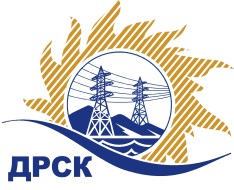 Акционерное Общество«Дальневосточная распределительная сетевая  компания»(АО «ДРСК»)Протокол заседания комиссии по вскрытию конвертов, поступивших на запрос цен г. БлаговещенскСПОСОБ И ПРЕДМЕТ ЗАКУПКИ: Открытый электронный запрос цен «Мероприятия по строительству и реконструкции для технологического присоединения потребителей до 150 кВт (в том числе ПИР) на территории СП "ПЮЭС" и СП "ПЦЭС" филиала «Приморские ЭС» (п. Волчанец)»,  закупка 2147 р. 2.1.1 ГКПЗ 2016 г.ПРИСУТСТВОВАЛИ:  Три члена постоянно действующей Закупочной комиссии 2 уровня   АО «ДРСК» Информация о результатах вскрытия конвертов:В адрес Организатора закупки поступило 2 (две) заявки на участие в закупке, конверты с которыми были размещены в электронном виде на Торговой площадке Системы www.b2b-energo.ru. Вскрытие конвертов было осуществлено в электронном сейфе Организатора закупки на Торговой площадке Системы www.b2b-energo.ru автоматически.Дата и время начала процедуры вскрытия конвертов с заявками на участие в закупке: 11:32  (время благовещенское) 25.10.2016 г. - было продлено на 1 ч., 32 мин.Место проведения процедуры вскрытия конвертов с заявками участников: Торговая площадка Системы www.b2b-energo.ruВ конвертах обнаружены заявки следующих участников:Ответственный секретарь Закупочной комиссии 2 уровня АО «ДРСК»	                          М.Г. ЕлисееваИсп. Коротаева Т.В.(4162) 397-205№ 762/УКС-В  25.10.2016№Наименование участника и его адресЦена заявки на участие в закупке1ООО "ВЭСТ" (690012, Россия, Приморский край, г. Владивосток, ул. Надибаидзе, д. 11, кв. 237)Заявка, подана 24.10.2016 в 05:02
330 000,00 руб. без учета НДС 389 400,00 руб. с учетом НДС 2ООО "Эрланг" (690090, Россия, Приморский край, г. Владивосток, ул. Пологая, д. 68, оф. 405)Заявка, подана 24.10.2016 в 04:40
338 000,00 руб. без учета НДС 398 840,00 руб. с учетом  НДС 